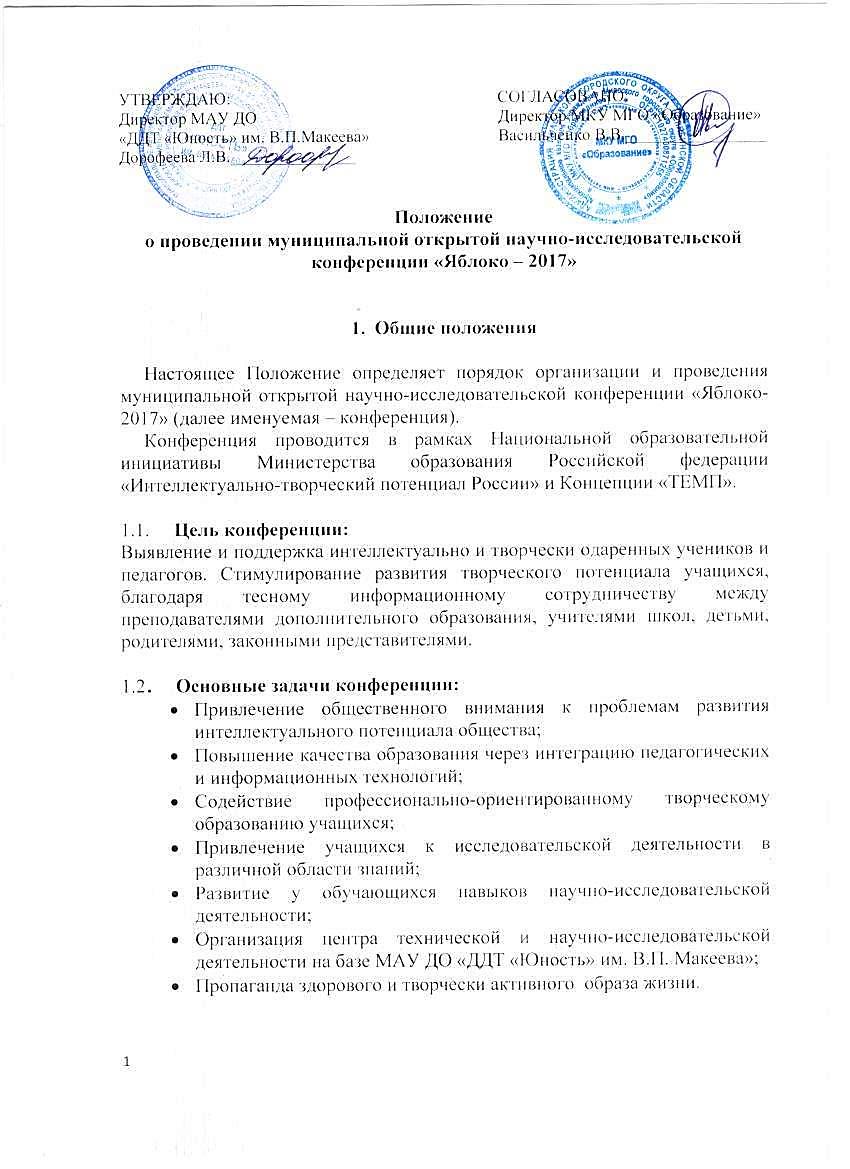 Положение о проведении муниципальной открытой научно-исследовательской конференции «Яблоко – 2017»Общие положения     Настоящее Положение определяет порядок организации и проведения муниципальной открытой научно-исследовательской конференции «Яблоко-2017» (далее именуемая – конференция).     Конференция проводится в рамках Национальной образовательной инициативы Министерства образования Российской федерации «Интеллектуально-творческий потенциал России» и Концепции «ТЕМП». Цель конференции:Выявление и поддержка интеллектуально и творчески одаренных учеников и педагогов. Стимулирование развития творческого потенциала учащихся, благодаря тесному информационному сотрудничеству между преподавателями дополнительного образования, учителями школ, детьми, родителями, законными представителями..     Основные задачи конференции: Привлечение общественного внимания к проблемам развития интеллектуального потенциала общества;Повышение качества образования через интеграцию педагогических и информационных технологий;Содействие профессионально-ориентированному творческому образованию учащихся;Привлечение учащихся к исследовательской деятельности в различной области знаний;Развитие у обучающихся навыков научно-исследовательской деятельности;Организация центра технической и научно-исследовательской деятельности на базе МАУ ДО «ДДТ «Юность» им. В.П. Макеева»;Пропаганда здорового и творчески активного  образа жизни.Организаторы и участники конференцииОрганизаторы:МКУ  МГО «Образование»Муниципальное автономное образовательное учреждение дополнительного образования «Дом детского творчества «Юность» имени академика В.П. Макеева» (далее учреждение).Участники:     В конференции принимают участие обучающиеся образовательных организаций города Миасса по двум возрастным группам:первая группа – 5-8 класс;вторая группа – 9-11класс.Основные функции оргкомитета и экспертной комиссииОргкомитет осуществляет следующие функции:Утверждает план-график подготовки и проведения конференции;Определяет порядок финансирования конкурса;Назначает непосредственных исполнителей;Регистрирует участников конференции, осуществляет сбор конкурсных материалов (заявка, исследовательские работы участников);Определяет порядок проведения конференции;Определяет максимальный балл по каждому критерию оценки участников конференции;Формирует состав экспертных комиссий.Организаторы конкурса утверждают состав оргкомитета по проведению конференции.Для оценки представленных на конференцию исследовательских работ и определения победителей оргкомитетом создаются экспертные комиссии. Состав экспертной комиссии формируется из числа:- представителей ведущих предприятий города;- профессорско-преподавательского состава высших учебных и научно-исследовательских заведений города;Условия и порядок проведения конференцииМуниципальная научно-исследовательская конференция  «Яблоко – 2017» проводится  с 5 декабря по 18 февраля 2016 года.Муниципальная конференция проводится в два этапа:1 этап – заочный  с 5 декабря 2016 года по 20 января 2017 года, осуществляется прием заявок на участие в конференции и анализ представленных работ членами экспертного жюри, формирование секций по направлениям и возрастной категории. Заочный этап включает в себя предварительную экспертизу, которая  проводится на предмет наличия исследовательского компонента работы и соответствия ее требованиям к содержанию и оформлению работ.  Члены экспертного совета оценивает работу в соответствии с «Критериями оценки содержания работы», по следующим критериям: постановка проблемы, актуальность, формулирование цели и задач, обзор литературы, методы решения, выводы, библиографический список.  Если содержание работы не соответствует заявленному направлению, работа отклоняется. Авторы работ, рекомендованных экспертным советом к публичной защите по итогам предварительной экспертизы (первый этап конкурса), приглашаются к участию во втором (очном) этапе конкурса. Информация об итогах предварительной экспертизы рассылается оргкомитетом участникам конкурса  до 14 февраля 2017 года.2 этап – является очным и предполагает публичную защиту исследовательских работ 18 февраля 2017 года. Публичная защита исследовательской работы включает доклад, демонстрацию эксперимента, обсуждение проблемы и не превышает 7-8 минут. При защите коллективной работы каждый из авторов выступает и представляет собственный доклад в исследование.К защите допускаются участники, оформившие проектную или исследовательскую работу в соответствии с требованиями (приложение 1). Реферативные работы на конкурс не принимаются и отклоняются при регистрации работ.По итогам предварительной экспертизы исследовательских работ оргкомитет осуществляет формирование секций и программу конференции. Конференция предусматривает работу по следующим предметным направлениям:Направление 1. Исторические науки. История. Краеведение. Этнография. Археология. Направление 2. Естественные науки. Биология. Геология. География. Химия.Общая экология. Экология водных ресурсов. Экспертиза товаров. Направление 3. Физико-математические науки.Физика. Астрономия. Энергетика. Альтернативные источники энергии. Математика. Программирование. Информационные технологии. Направление 4. Техническое творчество. Автоматика и телемеханика. Авиационное моделирование. Ракето-космическое моделирование. Основы космонавтики. Электротехника. Приборостроение. Направление 5. Инженерные разработки.                                          Новые технологии в производстве. Архитектура и строительство, моделирование инженерных узлов. (Положение открытой муниципальной научно-исследовательской конференции «Яблоко-2017» расположено на сайте учреждения: www.ddt_miass.ru)     Научно-исследовательские работы подвергаются экспертизе на программе «Плагиатор».     Научно-исследовательские работы из интернет-ресурсов на конкурс не принимаются.Порядок участия в конференции     Для участия в конференции необходимо представить следующие материалы:Заявку в электронном варианте по e-mail: «ddt_nauka@mail.ru», с пометкой для Черных Натальи Валерьевны (приложение 3).К заявке необходимо приложить научно-исследовательскую работу в электронном виде, тезисы и копию оплаты организационного взноса.Участники вносят целевой взнос для участия в конференции научно-исследовательских работ «Яблоко-2017» в размере 200 рублей через          перечисление средств на счёт учреждения (оплата наличными в день    проведения конкурса не допускается).Банковские реквизиты:     Организационный взнос (целевой взнос) состоит из оплаты раздаточного материала и расходных материалов для проведения конкурса научно-исследовательских работ «Яблоко-2017», а также публикации сборника материалов научно-исследовательской конференции.Срок подачи вышеперечисленных документов: до 20 января 2017 года. Работы, представленные позднее указанных сроков и неудовлетворяющие требованиям по оформлению, не рассматриваются и к участию в конкурсе не допускаются. Представленные на конкурс научно-исследовательские работы без оплаты целевого взноса к конкурсу не допускаются. Подведение итоговИтоги научно-исследовательской конференции подводятся в день защиты.Победители научно-исследовательской конференции определяются по каждому направлению и в зависимости от возрастной категории участников.Лучшие научно-исследовательские работы награждаются грамотами за 1, 2, 3 место в каждой возрастной группе. Авторам остальных работ вручаются грамоты участника открытого муниципального конкурса научно-исследовательских работ «Яблоко-2017».Контактный телефон: организатор конкурса научно-исследовательских работ  Черных Наталья Валерьевна – методист МАУ ДО «ДДТ «Юность» им. В.П. Макеева» 8 9630887475e-mail: «ddt_nauka@mail.ru», Черных Наталье Валерьевне.Приложение 1Требования к содержанию и оформлению научно-исследовательской работы	Научно-исследовательская конкурсная работа должна состоять из следующих основных компонентов: постановка проблемы, обзор имеющейся литературы, планирование, организация и проведение исследования (эксперимента), анализ, обобщение полученных результатов, выводы.Структура научно-исследовательской работы:          Титульный лист:  с указанием полного наименования образовательной организации (в верхней части листа); название конкурса (ниже название организации); тема выполненной работы пишется в центре листа; сведения об авторе (выполнил: фамилия, имя, отчество); сведения о руководителе (руководитель: фамилия, имя, отчество, специальность) – ниже темы работы справа; город и год выполнения работы (внизу, в центре листа).          Оглавление (с указанием номеров страниц).	Вводная часть: имеет целью ознакомить с сущностью излагаемого вопроса, с современным состоянием проблемы. Вводная часть включает обоснование актуальности данного исследования, объект и предмет исследования, цель и задачи, описание методов исследования. Объем введения – 1 – 2 страницы.	Основная часть: должна состоять из нескольких глав, которые включают теоретическую основу исследования (аналитический обзор литературы по избранной теме), исследовательская (опытно-экспериментальная) часть.	Заключение: содержит обобщающие выводы по всей работе, определение главного результата исследования, предложения по практическому использованию результатов исследования.	Список литературы: указывается в соответствии с библиографическими требованиями, согласно ГОСТ – 7.1 2003. Оформляется список использованной литературы со всеми выходными данными и по алфавиту.	Приложения (карты, схемы, графики, диаграммы, таблицы, иллюстрации, рисунки, фотографии). Для иллюстрации отводятся отдельные страницы. Каждая иллюстрация оформляется как приложение на отдельном листе. Нумерация приложений производится сверху по центру арабскими цифрами без знака «№».          Каждый новый раздел (введение, главы, параграфы, заключение, список источников и литературы, приложения) начинается с новой страницы.Оформление работы:Конкурсные материалы выполнены в Word файле (doc, docx), шрифт Times New Roman, высота кегля – 14 pt, межстрочный интервал – 1,5. Поля: слева – 30 мм, справа – 10 мм, сверху и снизу – 20 мм.Научно-исследовательская работа выполняется на стандартных страницах белой бумаги формата А4, текст оформляется на одной стороне листа. Страницы должны быть пронумерованы, нумерация страниц – снизу по центру арабскими цифрами без знака «№» (номер на титульном листе не ставится).Сноски с номером использованного источника в списке использованной литературы оформляются после цитаты, заключаются в квадратные скобки. Рядом, через запятую указываются страницы, которые использовались как источник информации, например [1, с. 18].В названии работы сокращения не допускаются.  Рисунки могут быть включены в текст. Рисунки не должны занимать более 30 % работы.На титульном листе необходимо указать:- Ф.И. авторов (полностью), класс, школа;- направление исследования;- название работы;- Ф.И.О. научного руководителя, место работы.Требования к защите и представлению работ на Конференции(очный этап)      Защита каждой работы происходит в форме 7-8 минутного устного выступления с помощью презентации в программе MS Power Point и ответов на вопросы членов экспертного жюри. Участники Конфренции представляют жюри текст работы в напечатанном варианте. Правила оформления тезисов к научно-исследовательским работамТезисы должны кратко рассказать об основных результатах работы.Тезисы  выполняются  в Word, шрифтом Times New Roman, размер шрифта 14, интервал – 1,5. Объем не должен превышать 2 страницы.Пример:ТЕЗИСЫОсобенности жизнедеятельности кошек в домашних условияхАвтор: Комаров Андрей , 3 класс, 7 школа.Научный руководитель: Иванова О.А., учитель биологии и химииВведение (3-4 предложения)Актуальность (1-2 предложения)Цель работы: Задачи: 1), 2), 3)…Что сделано, кратко методикаЧто получено, основные результатыВыводыОбразец оформления титульного листаМуниципальное автономное учреждение дополнительного образования детей «Дом детского творчества «Юность» им. В.П. Макеева» Научно-исследовательская конференция«Яблоко» 2017Избирательный ценз в прошлом и настоящемАвтор: Иванова Мария, 
9 класс, МОУ СОШ  № 10, 
г. Миасс
Научный руководитель:
Петрова Елена Юрьевна, 
учитель истории и обществознания,МОУ СОШ № 10Научный консультант:					Миасс , 2017Приложение 2Заявкана участие в конференции «Яблоко-2017» в 2016-2017 учебном годуДля оплаты целевого взноса физическими и юридическими лицами:Для оплаты целевого взноса образовательными организациями:Получатель: МАУ ДО «ДДТ «ЮНОСТЬ» им. В.П.Макеева»ИНН / КПП 7415032108 / 741501001р/сч 40703810290654000011к/сч 30101810400000000779в ПАО «Челябинвестбанк» г. ЧелябинскБИК 047501779Получатель: МАУ ДО «ДДТ «Юность» им. В.П.Макеева»ИНН/КПП 7415032108/741501001р/сч 40703810290654000011к/сч 30101810400000000779в ПАО «Челябинвестбанк» г. ЧелябинскБИК 047501779Назначение платежа: Целевой взнос на научно-исследовательскую конференцию «Яблоко-2017»Назначение платежа: Целевой взнос на научно-исследовательскую конференцию «Яблоко-2017»ФИ участника (полностью) Школа,классТема направления (секция)Название исследовательской работыФ.И.О. научного руководителя (полностью),должность должность, место работы, рабочий телефонФИ участника (полностью) Школа,классТема направления (секция)Название исследовательской работыдолжность, телефон, e-mail